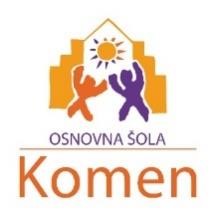 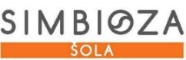 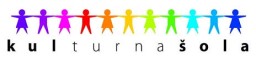 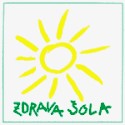 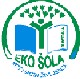 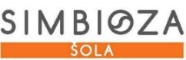 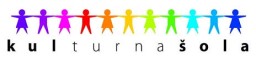 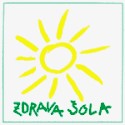 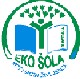 Spoštovani! Šola omogoča vsem učencem,  da si v prihodnjem šolskem letu, 2023/2024, lahko iz učbeniškega sklada izposodijo vse potrebne učbenike. Izposojevalnine pri tem ni. Učenci so dolžni učbenike zaviti in jih nepoškodovane ob zaključku šolskega leta vrniti v šolo. Poleg učbenikov bodo učenci potrebovali še delovne zvezke in druge pripomočke. Sezname učbenikov, delovnih zvezkov in drugih potrebščin si lahko ogledate tukaj. 1. RAZRED Učbeniki.  Delovni zvezki:   Ostali pripomočki :  3 veliki zvezki brez črtmala šablona2 svinčnika HBradirka, šilčeksuhe barvice, flomastričrn vodoodporni flomastervoščene barvice (Duga, Ajda ali Leonhardi)škarje, lepilo (Uhu v stiku) kolaž papir (ne samolepilni listi)blok z risalnimi listiplastelinbela DAS masa, 500 gmapa s tršimi platnicamišolski copatišportna oprema (kratke hlače, majica, športni copati)steklenička za vodotekstilni prtiček za malicopapirnati robčki (večji paket)navadne vodene barvice (Aero)čopiče nabavi šola (plačilo po položnici)   Učenci bodo potrebovali tudi zvezek ABC in  zvezek 123, ki ju bo nabavila šola (plačilo po položnici).Vsi zvezki in delovni zvezki  morajo biti zaviti in podpisani. Prav tako morajo biti podpisane ali označene tudi vse ostale potrebščine za pouk.  Komen, junij 2023                                                                                   Dunja Peric, prof., ravnateljica    Avtor Naslov EAN koda Založba Cena Igor Saksida,  Junaki naše ulice …207061 DZS 13,90 M. PiskBerem z Iksom 1…209423DZS7,90Avtor Naslov EAN koda Založba Cena Lili in Bine: Novi prijatelji 1, medpredmetni komplet, Modri paket plus…628899Rokus KlettKopija Novabrezplačno